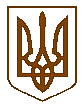 УКРАЇНАЧЕРНІГІВСЬКА МІСЬКА РАДАРОЗПОРЯДЖЕННЯ29 травня 2015 року									№ 144-рПро проведення загальноміського свята ТрійціКеруючись статтею 42 Закону України «Про місцеве самоврядування в Україні», на виконання рішення міської ради від 31 березня 2011 року «Про Міську комплексну програму «Культура і мистецтво Чернігова. 2011-2015 роки» (сьома сесія шостого скликання) та з метою розвитку народних традицій, звичаїв і обрядів, популяризації народної творчості:1. Провести загальноміське свято Трійці (далі – загальноміське свято) 30-31травня 2015 року.2. Утворити організаційний комітет з підготовки та проведення загальноміського свята згідно з додатком.3. Управлінню культури Чернігівської міської ради (Ткач Ю. В.) здійснити заходи щодо підготовки та проведення загальноміського свята.4. Чернігівському міському відділу УМВС України в Чернігівській області (Рапута В. І.) забезпечити охорону громадського порядку під час проведення загальноміського свята.5. Видатки на проведення загальноміського свята здійснити за рахунок бюджетних коштів, передбачених на фінансування заходів управління культури Чернігівської міської ради (Ткач Ю. В.) на 2015 рік, та спонсорських надходжень.6. Відділу зв’язків з громадськістю Чернігівської міської ради (Кравченко М. О.), комунальним підприємствам Чернігівської міської ради «Телерадіоагентство «Новий Чернігів» (Капустян О. І.) та «Редакція Чернігівської міської газети «Чернігівські відомості» (Мокроусова І. М.) забезпечити висвітлення проведення загальноміського свята.7. Контроль за виконанням цього розпорядження покласти на заступника міського голови – керуючого справами виконкому Віхрова С. Г.Міський голова									О. В. Соколов